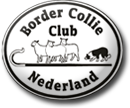 De voorbereidingen voor het nieuwe wedstrijdseizoen beginnen weer met het samenstellen van de beide wedstrijdgroepen A en B per klasse. In principe wordt uitgegaan van dezelfde indeling als in seizoen 2021 – 2022 maar een aantal handlers hebben al aangegeven graag van groep te wisselen. In principe kunnen we hier rekening mee houden maar pas na betaling van de startfee voor het nieuwe seizoen hebben we een overzicht van het aantal combinaties in de groepen en moeten we wellicht handlers benaderen of ze bereid zijn om van groep te wisselen.  In de oude groepsindelingen staan nog veel combinaties die het afgelopen seizoen geen wedstrijd hebben gelopen of die het komende seizoen niet meer zullen gaan deelnemen. Een actueel overzicht van het aantal deelnemende combinaties voor het nieuwe seizoen is voor ons van belang om weer te komen tot een betere evenwichtige groepsindeling per klasse. Daarom willen we alle deelnemers vragen om op korte termijn via mail aan cows@bccn.nl door te geven met welke combinaties zij in het komend seizoen in welke klasse willen gaan deelnemen. De startfee voor het komende seizoen is weer 10 euro per combinatie. De uiterste inschrijf- en betaaldatum is 3 september 2022.Betalingen via bankrekening NL18 INGB 0005151657 t.n.v. BCCN te Aerdenhout o.v.v. lidmaatschapsnummer, naam handler, naam hond(en) en de klasse waarvoor u betaald.Let op: niet tijdig inschrijven en/of betalen is helaas niet meedoen.In de agenda van de COWS zijn voor het komende seizoen de meeste trials al vastgelegd. Voor de groepsindelingen betekend dit: Kwalificatieklasse:Kwalificatieklasse:Kwalificatieklasse:Promotieklasse:Promotieklasse:Promotieklasse:Promotieklasse:DatumLocatieGroepDatumLocatieGroep17 septemberHelenaveenA24 septemberHelenaveenA18 septemberHelenaveenB25 septemberHelenaveenB22 oktoberMaasdamB29 oktoberMaasdamB23 oktoberMaasdamA30 oktoberMaasdamA19 novemberDen BoschA26 novemberDen BoschA20 novemberDen BoschB27 novemberDen BoschB25 februariAssenB4 maartAssenB26 februariAssenA5 maartAssenA18 maartHoltenA25 maartHoltenA19 maartHoltenB26maartHoltenB2 juniNiet bekendB9 juniNiet bekendB3 juni	Niet bekendA10 juni	Niet bekendA